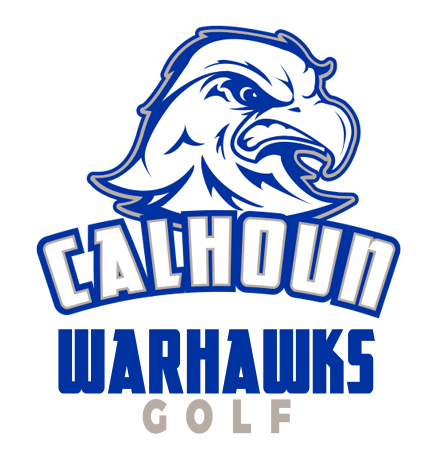      Women’s Golf Spring Schedule 2024												Updated 03/6/2024DateTournamentHostCourseTime/ScoreFebruary 18-20, 2024Snead State InvitationalSnead StateAzalea City Golf Course Mobile, ALPlaced 1stGracee Prince (Low Medalist Individual)Raina Choi-All Tournament TeamMarch 3-5, 2024Jeff State InvitationalJeff State Gulf Course Golf ClubGulf ShoresPlaced 3rd out of 7 TeamsGracee Prince (Low Medalist Individual)March 17-19, 2024Wallace State InvitationalWallace StateCross Creek Golf ClubCullman, ALTBAMarch 24-26, 2024ACCC Regional TournamentNortheast Community CollegeGoosepond ColonyScottsboro, ALTBAApril 14-16, 2024Shelton State InvitationalShelton StateOl’ Colony Golf Course Tuscaloosa, ALTBAMay 4-6, 2024District IV ChampionshipBlinn CollegeBrenham Country ClubBreham, TXTBAMay 19-24, 2024NJCAA Women’s National ChampionshipEastern Florida CollegeDuran Country ClubMelbourne, FLTBA